KLASA: 112-02/23-01/02URBROJ: 2189-7-02-23-5Čađavica, 21. studenog 2023.Na temelju članaka 19.-22., Zakona o službenicima i namještenicima u lokalnoj i područnoj (regionalnoj) samoupravi („Narodne novine“ broj  86/08, 61/11, 4/18, 96/18, 112/19), Povjerenstvo za provedbu javnog natječaja za prijam u službu pročelnika/ice Jedinstvenog upravnog odjela Općine Čađavica na neodređeno vrijeme u Općinu Čađavica, objavljujePOZIV NA PRETHODNU PROVJERU ZNANJA I SPOSOBNOSTI(PISANO TESTIRANJE I INTERVJU)Sukladno uvjetima utvrđenim u javnom natječaju za prijam u službu pročelnika/ice Jedinstvenog upravnog odjela Općine Čađavica na neodređeno vrijeme u Općinu Čađavica, KLASA: 112-02/23-01/02, URBROJ: 2189-7-02-23-1, objavljenog u „Narodnim novinama“ broj 135/2023 od 10. studenog 2023. godine, prethodna provjera znanja (pisano testiranje i intervju) za kandidate koji ispunjavaju formalne uvjete iz natječaja održati će se;u ponedjeljak,  27. studenog 2023. godine u 12:00 sati u vijećnici Općine Čađavica, Kolodvorska 2, Čađavica.Pitanja kojima se testira provjera znanja, sposobnosti i vještina bitnih za obavljanje poslova radnog mjesta za koje je raspisan natječaj temelje se na propisima navedenim na web stranici Općine Čađavica (DOKUMENTI/ NATJEČAJI I JAVNI POZIVI – 
Javni natječaj za imenovanje pročelnika / pročelnice Jedinstvenog upravnog odjela Općine Čađavica i podaci vezani uz Javni natječaj: https://www.opcina-cadjavica.hr/download/javni-natjecaj-za-imenovanje-procelnika-procelnice-jedinstvenog-upravnog-odjela-opcine-cadavica-i-podaci-vezani-uz-javni-natjecaj/Pisano testiranje traje 60 minuta.S kandidatima koji su ostvarili najmanje 50% ukupnog broja bodova na pisanom dijelu testiranja Povjerenstvo će istog dana provesti intervju s početkom u 13:00 sati u vijećnici Općine Čađavica.Smatra se da je kandidat, koji se navedenog dana ne odazove na testiranje, bez opravdanog razloga, povukao prijavu. Smatrat će se da je prijavu povukao i kandidat koji na pisanom testiranju remeti mir i pravila ponašanja s kojima će biti upoznat, kao i kandidat koji ne predoči osobnu iskaznicu ili putovnicu.Podnositeljima nepotpunih i/ili nepravodobnih prijava, kao i onima koji ne ispunjavaju neki od formalnih uvjeta bit će upućena pisana obavijest uz povrat dokumentacije priložene prijavi.Za sve informacije kandidati se mogu obratiti Općini Čađavica, e-mail:  opcina.cadjavica@vt.ht.hr ili opcina@opcina-cadjavica.hr.Ovaj poziv objavljuje se na službenoj web-stranici www.opcina-cadjavica.hr  i na oglasnoj ploči Općine Čađavica, Kolodvorska 2, Čađavica.Kandidati su na testiranje dužni ponijeti i koristiti vlastitu kemijsku olovku, te predočiti osobnu iskaznicu ili drugi odgovarajući dokument radi identifikacije . 				                	PREDSJEDNIK POVJERENSTVA                                                                                       Ivan Horvat, mag.iur.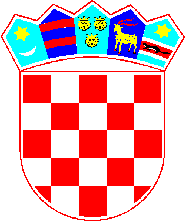                                       REPUBLIKA  HRVATSKA                    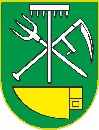                             VIROVITIČKO-PODRAVSKA ŽUPANIJA                                                 OPĆINA ČAĐAVICA                                                                       Povjerenstvo za provedbu javnog natječaja